佛山市桂城技工学校交通指引自驾导航搜索：佛山市桂城技工学校（佛山市南海区桂城天佑北路17号）周边停车推荐：南海印象汇、越秀.悦汇天地A区、越秀.星汇云锦B区、德宝酒店等。公共交通地铁：广佛地铁：桂城站D2出口南海印象汇、B出口南海公安局，过红绿灯看到天桥直走，中国农业银行（南海总部）后面。公交：南海邮电局、南海公安局、交通大厦、经委大厦等步行200-500米。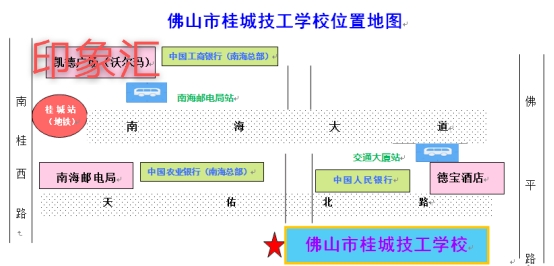 